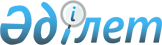 О признании утратившими силу некоторых решений Министра здравоохранения Республики Казахстан и Министра здравоохранения и социального развития Республики КазахстанПриказ и.о. Министра здравоохранения Республики Казахстан от 22 мая 2019 года № ҚР ДСМ-84. Зарегистрирован в Министерстве юстиции Республики Казахстан 23 мая 2019 года № 18720
      В соответствии с пунктом 2 статьи 27 Закона Республики Казахстан от 6 апреля 2016 года "О правовых актах" ПРИКАЗЫВАЮ:
      1. Признать утратившими силу некоторые приказы Министра здравоохранения Республики Казахстан и Министра здравоохранения и социального развития Республики Казахстан согласно приложению к настоящему приказу.
      2. Комитету фармации Министерства здравоохранения Республики Казахстан обеспечить:
      1) государственную регистрацию настоящего приказа в Министерстве юстиции Республики Казахстан;
      2) в течение десяти календарных дней со дня государственной регистрации настоящего приказа направление его копии в бумажном и электронном виде на казахском и русском языках в Республиканское государственное предприятие на праве хозяйственного ведения "Республиканский центр правовой информации" для официального опубликования и включения в Эталонный контрольный банк нормативных правовых актов Республики Казахстан;
      3) размещение настоящего приказа на интернет-ресурсе Министерства здравоохранения Республики Казахстан после его официального опубликования;
      4) в течение десяти рабочих дней после государственной регистрации настоящего приказа в Министерстве юстиции Республики Казахстан представление в Департамент юридической службы Министерства здравоохранения Республики Казахстан сведений об исполнении мероприятий, предусмотренных подпунктами 1), 2) и 3) настоящего пункта. 
      3. Контроль за исполнением настоящего приказа возложить на курирующего вице-министра здравоохранения Республики Казахстан.
      4. Настоящий приказ вводится в действие со дня его первого официального опубликования. Перечень утративших силу некоторых приказов Министра здравоохранения Республики Казахстан и Министра здравоохранения и социального развития Республики Казахстан
      1) Приказ Министра здравоохранения Республики Казахстан от 12 ноября 2009 года № 701 "Об утверждении Правил изъятия образцов лекарственных средств, изделий медицинского назначения и медицинской техники для проведения экспертизы" (зарегистрированный в Реестре государственной регистрации нормативных правовых актов за № 5880, опубликованный 30 декабря 2009 года в газете "Юридическая газета" № 198 (1795));
      2) Приказ Министра здравоохранения Республики Казахстан от 23 ноября 2009 года № 762 "Об утверждении Правил разработки и согласования лекарственных формуляров организаций здравоохранения" (зарегистрированный в Реестре государственной регистрации нормативных правовых актов за № 5900, опубликованный 22 января 2010 года в газете "Юридическая газета" № 10 (1806));
      3) Приказ Министра здравоохранения и социального развития Республики Казахстан от 28 мая 2015 года № 402 "О внесении изменения в приказ Министра здравоохранения Республики Казахстан от 23 ноября 2009 года № 762 "Об утверждении Правил разработки и согласования лекарственных формуляров организаций здравоохранения" (зарегистрированный в Реестре государственной регистрации нормативных правовых актов за № 11463, опубликованный 17 мая 2015 года в информационно-правовой системе "Әділет");
      4) Приказ Министра здравоохранения Республики Казахстан от 31 августа 2017 года № 674 "О внесении изменений в приказ Министра здравоохранения Республики Казахстан от 23 ноября 2009 года № 762 "Об утверждении Правил разработки и согласования лекарственных формуляров организаций здравоохранения" (зарегистрированный в Реестре государственной регистрации нормативных правовых актов за № 15820, опубликованный 13 октября 2017 года Эталонным контрольным банком нормативных правовых актов Республики Казахстан в электронном виде);
      5) Приказ Министра здравоохранения и социального развития Республики Казахстан от 29 июня 2015 года № 535 "Об утверждении типовых положений объектов в сфере обращения лекарственных средств, изделий медицинского назначения и медицинской техники" (зарегистрированный в Реестре государственной регистрации нормативных правовых актов за № 11801, опубликованный 02 сентября 2015 года в информационно-правовой системе "Әділет").
					© 2012. РГП на ПХВ «Институт законодательства и правовой информации Республики Казахстан» Министерства юстиции Республики Казахстан
				
      и.о. Министра здравоохранения 
Республики Казахстан
Приложение к приказу 
Министра здравоохранения 
Республики Казахстан   
от 22 мая 2019 года № ҚР ДСМ-84